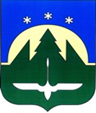 Городской округ Ханты-МансийскХанты-Мансийского автономного округа – ЮгрыДУМА ГОРОДА ХАНТЫ-МАНСИЙСКАРЕШЕНИЕ№ 490-VI РД						 Принято26 марта 2021 годаО ходе реализации программы комплексного развития транспортной инфраструктуры города Ханты-Мансийска на 2018 - 2033 годы за 2020 год	Заслушав информацию о ходе реализации программы комплексного развития транспортной инфраструктуры города Ханты-Мансийска на 2018-2033 годы, утвержденной Решением Думы города Ханты-Мансийска от 31 января 2018 года № 223-VI РД «О программе комплексного развития транспортной инфраструктуры города Ханты-Мансийска на 2018 - 2033 годы», за 2020 год, руководствуясь частью 1 статьи 69 Устава города Ханты-Мансийска, Дума города Ханты-Мансийска РЕШИЛА:Принять к сведению информацию о ходе реализации программы комплексного развития транспортной инфраструктуры города                             Ханты-Мансийска на 2018-2033 годы за 2020 год согласно приложению                         к настоящему Решению.Председатель Думыгорода Ханты-Мансийска                                                               К.Л. Пенчуков  Подписано 26 марта 2021 годаПриложение к Решению Думы города Ханты-Мансийскаот 26 марта 2021 года № 490-VI РДИнформация о ходе реализации программы комплексного развития транспортной инфраструктуры города Ханты-Мансийска
на 2018-2033 годы за 2020 годПрограмма комплексного развития транспортной инфраструктуры города Ханты-Мансийска на 2018-2033 годы (далее – Программа) утверждена Решением Думы города Ханты-Мансийска от 31 января 2018 года № 223-VI РД. Целью Программы является обеспечение сбалансированного перспективного развития транспортной инфраструктуры, обеспечивающей безопасность участников дорожного движения, доступность ее объектов для всех категорий граждан, качество и эффективность транспортного обслуживания населения города Ханты-Мансийска.Показателями развития транспортной инфраструктуры являются:- прирост протяженности сети автомобильных дорог местного значения              в результате строительства (реконструкции) автомобильных дорог;- увеличение площади объектов парковочного назначения в границах улично-дорожной сети;- увеличение  объема перевозок пассажиров общественным транспортом. Общий объем средств на реализацию Программы в 2020 году составляет 1 150 056,2 тыс. рублей, в том числе 904 850,7 тыс. рублей из бюджета
Ханты-Мансийского автономного округа – Югры и 245 205,5 тыс. рублей                   из бюджета города Ханты-Мансийска, и предусмотрен в составе муниципальной программы «Развитие транспортной системы города                  Ханты-Мансийска», утвержденной постановлением Администрации города Ханты-Мансийска от 18 октября 2013 года № 1346.В целях реализации Программы в 2020 году осуществлены следующие мероприятия:1. Строительство, реконструкция, капитальный ремонт и ремонт объектов улично-дорожной сети города:1.1.Завершена реконструкция автомобильной дороги по ул. Тихая                            на участке от Широтного коридора до ул. Аграрная.1.2.Выполнены строительные  работы по объекту ««Жилой комплекс «Иртыш» в микрорайоне Гидронамыв». Строительство улиц и дорог» 2 этап строительства.1.3.В 2020 году отремонтировано 216 тыс. м2 дорог,  что превышает объём ремонта за предыдущие три года.В частности, ремонт выполнен на улицах: Мира, Свердлова, Чехова, Конева, Комсомольская, Пионерская, Объездная, переулок Южный, Гагарина, Свободы, Калинина, Дзержинского, Коминтерна, Кирова, Октябрьская, Крупской, Привольная.Общая протяженность дорог общего пользования местного значения                    в 2020 году в городе Ханты-Мансийске увеличилась на 1,53 км и составляет 168,43 км.Создано объектов парковочного назначения общей площадью 1 311 м2.     2.Повышение комплексной безопасности дорожного движения                            и устойчивости транспортной системы.2.1.В целях обеспечения безопасности дорожного движения выполнены работы по нанесению дорожной разметки (холодный пластик) общей площадью более 21 тыс.м2, модернизировано 50 светофорных объектов (оборудованы  табло обратного отсчета времени). Выполнен  монтаж  металлических  ограждений  общей протяженностью 1655 м, произведена установка 1653 дорожных знаков. 	Выполнены работы по обустройству перекрестка улиц Объездная – Зеленодольская города Ханты-Мансийска комплексом фиксации нарушений правил дорожного движения в автоматическом режиме. 3. Организация транспортного обслуживания населения автомобильным, внутренним водным транспортом в границах городского округа город                 Ханты-Мансийск:Маршрутная сеть города Ханты-Мансийска состоит из 17 муниципальных маршрутов, общая протяженность которых составляет 569 км. Регулярные перевозки пассажиров по маршрутам выполняют                            15 перевозчиков. Перевозки по регулируемым тарифам выполняет открытое акционерное общество «Ханты-Мансийское автотранспортное предприятие», перевозки по нерегулируемым тарифам осуществляют 14 индивидуальных предпринимателей. Всего на пассажирских перевозках задействовано 102 автобуса,                         26 из которых относятся к автобусам большого класса (М3) и приспособлены для перевозки маломобильных групп населения. За 2020 год                                          по муниципальным маршрутам перевезено более 4 млн. пассажиров.Перевозка пассажиров водным транспортом осуществляется акционерным обществом «Северречфлот». За навигационный период 2020 года на пригородном маршруте «Ханты-Мансийск – Дачи» перевезено 35 985 человек, в том числе льготных категорий 12 720 человек.